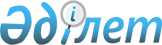 Об утверждении границ оценочных зон и поправочных коэффициентов к базовым 
ставкам платы за земельные участки сельских населенных пунктов Сандыктауского района
					
			Утративший силу
			
			
		
					Решение Сандыктауского районного маслихата Акмолинской области от 10 апреля 2014 года № 23/6. Зарегистрировано Департаментом юстиции Акмолинской области 20 мая 2014 года № 4197. Утратило силу решением Сандыктауского районного маслихата Акмолинской области от 6 февраля 2015 года № 30/3      Сноска. Утратило силу решением Сандыктауского районного маслихата Акмолинской области от 06.02.2015 № 30/3 (вступает в силу и вводится в действие со дня подписания).      Примечание РЦПИ.

      В тексте документа сохранена пунктуация и орфография оригинала.

      В соответствии с пунктом 1 статьи 11 Земельного кодекса Республики Казахстан от 20 июня 2003 года, подпунктом 13) пункта 1 статьи 6 Закона Республики Казахстан от 23 января 2001 года «О местном государственном управлении и самоуправлении в Республике Казахстан», Сандыктауский районный маслихат РЕШИЛ:



      1. Утвердить границы оценочных зон и поправочных коэффициентов к базовым ставкам платы за земельные участки сельских населенных пунктов Сандыктауского района, согласно приложению.



      2. Настоящее решение вступает в силу со дня государственной регистрации в Департаменте юстиции Акмолинской области и вводится в действие со дня официального опубликования.      Председатель сессии

      районного маслихата

      секретарь районного

      маслихата                                  С.Клюшников      СОГЛАСОВАНО      Аким Сандыктауского района                 Е.Сагдиев

Приложение      

к решению Сандыктауского

районного маслихата  

от 10 апреля 2014   

года № 23/6       

Границы оценочных зон и поправочные коэффициенты к базовым ставкам платы за земельные участки сельских населенных пунктов Сандыктауского района
					© 2012. РГП на ПХВ «Институт законодательства и правовой информации Республики Казахстан» Министерства юстиции Республики Казахстан
				№ зоныПоправочные коэффициенты к базовым ставкам платы за земельные участкиНомера кадастровых кварталов Название сельских населенных пунктов входящих в зону (по сельским округам)123І2,001-004-002 село Сандыктау (Сандыктауский сельский округ)І1,901-019-001, 004-006 поселок ШантобеІ1,901-004-015 село Максимовка (Максимовский сельский округ)І1,901-004-009 село Лесное (Лесной сельский округ)І1,801-004-034 село Новоникольское (Новоникольский сельский округ)1,90среднее значение по зонеII1,501-004-043 село Приозерное (Жамбылский сельский округ)II1,501-004-019 село Каменка (Каменский сельский округ)II1,401-004-003 село Лесхоз (Балкашинский сельский округ)II1,401-004-017 село Красная поляна (Берликский сельский округ)II1,301-004-037 село Петровка (Балкашинский сельский округ)II1,301-004-023 село Васильевка (Васильевский сельский округ)II1,301-004-014 село Веселое (Веселовский сельский округ)II1,301-004-001 село Мысок (Новоникольский сельский округ)II1,301-004-036 село Кумдыколь (Новоникольский сельский округ)II1,301-004-051 село Владимировка (Максимовский сельский округ)II1,301-004-040 село Михайловка (Лесной сельский округ)1,36среднее значение по зонеIII1,201-004-022 село Белгородское (Белгородский сельский округ)III1,201-004-057 село Богородка (Широковский сельский округ)III1,201-004-014 село Жыланды (Веселовский сельский округ)III1,201-004-056 село Богословка (Каменский сельский округ)III1,201-004-041 село Граниковка (Лесной сельский округ)III1,201-004-039 село Речное (Лесной сельский округ)III1,201-004-063 ауыл МадениетIII1,201-004-001 село Смольное (Новоникольский сельский округ)III1,101-004-020 село Дорогинка (Широковский сельский округ)III1,101-004-052 село Спасское (Максимовский сельский округ)III1,101-004-053 село Новый городок (Максимовский сельский округ)III1,101-004-042 село Быстримовка (Лесной сельский округ)III1,001-004-010 село НовокронштадкаIII1,201-004-038 село Новоромановка (Сандыктауский сельский округ)III1,001-004-025 ауыл Улан (Васильевский сельский округ)1,13среднее значение по зонеІV0,901-004-045 село Кызылказахстан (Жамбылский сельский округ)ІV0,901-004-049 село Новоселовка (Веселовский сельский округ)ІV0,901-004-062 село Тучное (Васильевский сельский округ)ІV0,901-004-054 село Арбузинка (Берликский сельский округ)ІV0,901-004-061 село Раздольное (Белгородский сельский округ)ІV0,901-004-059 село Преображенка (Белгородский сельский округ)ІV0,801-004-035 село Меньшиковка (Новоникольский сельский округ)ІV0,801-004-055 село Петриковка (Берликский сельский округ)ІV0,801-004-046 село Баракпай (Баракпайский сельский округ)ІV0,701-004-037 село Чашке (Баракпайский сельский округ)ІV0,701-004-037 село Хлебное (Баракпайский сельский округ)0,84среднее значение по зоне0,501-004-060 Новодобренка (Белгородский сельский округ)0,501-004-044 Березовка (Жамбылский сельский округ)0,501-004-048 Ащелы (Баракпайский сельский округ)0,5земли исключенных населенных пунктов